                    ЮКСАР ЯЛ                                                          АДМИНИСТРАЦИЯ                        ПОСЕЛЕНИЙЫН                                                   ЮКСАРСКОГО        АДМИНИСТРАЦИЙ                                         СЕЛЬСКОГО ПОСЕЛЕНИЯ	ПУНЧАЛ                                                             ПОСТАНОВЛЕНИЕот 18 октября . № 45 Об утверждении отчета об исполнении бюджета муниципального образования «Юксарское сельское поселение» за 9 месяцев 2016 годаВ соответствии со статьей 264.2 Бюджетного кодекса Российской Федерации и со статьей 37 Положения о бюджетном процессе в муниципальном образовании "Юксарское сельское поселение", утвержденного решением Собрания депутатов муниципального образования "Юксарское сельское поселение" от 08.11.2007 г. № 92 ,  постановляю:1. Утвердить прилагаемый отчет об исполнении бюджета муниципального образования "Юксарское сельское поселение" за 9 месяцев 2016 года по доходам в сумме 1 652,3 тыс. рублей, по расходам в сумме 1 650,3 тыс. рублей с превышением доходов над расходами (профицит бюджета муниципального образования «Юксарское сельское поселение») в сумме 2,0 тыс. рублей. 2. Направить утвержденный отчет об исполнении бюджета муниципального образования "Юксарское сельское поселение" за 9 месяцев 2016 года в Собрание депутатов муниципального образования "Юксарское сельское поселение".3. Настоящее постановление вступает в силу со дня его подписания.4. Опубликовать настоящее постановление на информационном стенде в Юксарском сельском поселении.Глава администрацииЮксарского сельского поселения                                              О. С. Богданов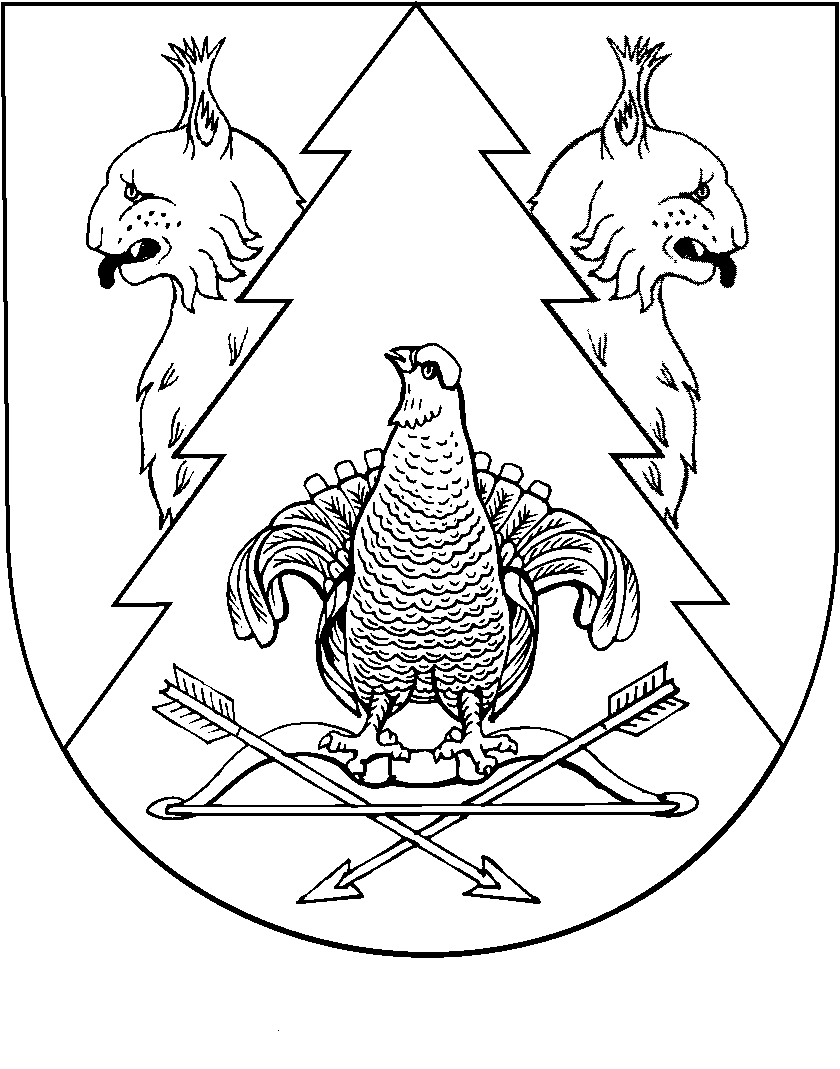 